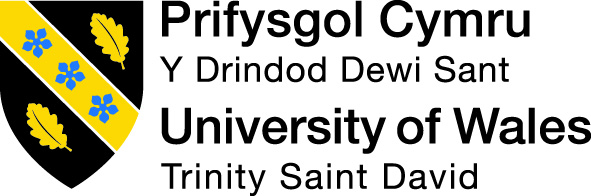 LLAWLYFR RHAGLEN ASTUDIODISGYBLAETH ACADEMAIDD XXXLEFEL 6ATHROFA XXX2023-2024CYNNWYS(i ddiweddaru’r rhifau tudalen, de-gliciwch ar y Cynnwys isod, dewis Diweddaru’r Maes/Update Field a Diweddaru Rhifau Tudalen yn unig (Update Page Numbers only)Rhif TudCYFLWYNIAD	1ADBORTH	1RHAGLENNI ASTUDIO A RHEOLWYR RHAGLENNI	2CYMORTH YN YSTOD EICH ASTUDIAETHAU	2ARHOLWYR ALLANOL	3BLWYDDYN ACADEMAIDD 2023/24	4Y GWASANAETH DATGELU A GWAHARDD (DBS) –  MANYLACH	4GEIRFA FODWLAR	5ASESU	5Amgylchiadau Esgusodol	5Anghenion Ychwanegol o ran asesu	5Apeliadau Academaidd	6Rheoliadau Asesu	6Cyfrifoldebau myfyrwyr mewn perthynas â’r broses asesu	6AMGYLCHEDD DYSGU RHITHWIR (ADRh)	6RHAGLENNI ASTUDIO	9(1)	Teitl y Rhaglen Astudio	9(2)	Teitl y Rhaglen Astudio	10(3)	Teitl y Rhaglen Astudio	11(4)	Teitl y Rhaglen Astudio	12POLISI YMGYSYLLTU’R BRIFYSGOL	14CODAU YMDDYGIAD	14YNGLŶN AG UNIONDEB ACADEMAIDD	15Y LLYFRGELL AC ADNODDAU DYSGU	17CREADIGRWYDD A DYSGU DIGIDOL	18DARPARU GWASANAETH TG	18GWASANAETHAU MYFYRWYR	20SGILIAU ASTUDIO	20CWYNION	20CYFLWYNIADMae’r llawlyfr hwn yn rhoi gwybodaeth i chi am eich Rhaglen Astudio ym mlwyddyn academaidd 2023/24. Cyflwynir disgrifiadau’r modylau yn y Cyfeirlyfr Modylau sy’n mynd gyda’r ddogfen hon.Mae’r Brifysgol wedi gwneud pob ymdrech i sicrhau bod y wybodaeth mor lawn a chywir â phosibl, ond dylech nodi ei bod yn anochel y bydd rhai mân newidiadau yn digwydd i drefniadaeth y modylau rhwng y cyfnod cynllunio ac amser addysgu’r modylau.  Byddwn yn ceisio sicrhau y bydd cyn lleied o newidiadau â phosibl, ac fe gewch ddigon o rybudd o flaen llaw os bydd unrhyw newid.  ADBORTHMae adborth ynglŷn â’ch rhaglen astudio a’ch modylau yn bwysig a byddwn yn ei groesawu gan y bydd yn ein helpu i wella a chyfoethogi’ch profiad dysgu. Gallwch roi adborth mewn nifer o ffyrdd: trwy gynrychiolydd academaidd eich rhaglen astudio, trwy holiaduron gwerthuso modylau, trwy gyfarfodydd anffurfiol gyda’ch tiwtor cymorth academaidd, staff addysgu, neu Reolwr Rhaglen, trwy grwpiau ffocws i gael adborth gan fyfyrwyr ar faterion penodol, neu drwy Undeb y Myfyrwyr. Os oes unrhyw broblemau, yna mae’n bwysig eich bod yn eu rhannu gyda ni fel y gallwn fynd i’r afael â nhw. Byddem hefyd yn ddiolchgar pe baech yn rhoi gwybod i ni am unrhyw newidiadau defnyddiol y gallem eu gwneud i’r llawlyfr yn y dyfodol.  Mae eich barn yn werthfawr i ni.RHAGLENNI ASTUDIO A RHEOLWYR RHAGLENNIMae’r llawlyfr hwn yn cynnwys y Rhaglenni Astudio canlynol. Mae enw a manylion cyswllt y Rheolwyr Rhaglenni hefyd wedi’u rhestru isod.CYMORTH YN YSTOD EICH ASTUDIAETHAU Neilltuir aelod o’r staff ar ddechrau’r flwyddyn academaidd i weithredu fel y cyswllt cyntaf ar gyfer materion cymorth. Gellir cael rhagor o gymorth hefyd trwy’r adran Gwasanaethau Myfyrwyr. ARHOLWYR ALLANOLMae gan bob Rhaglen Astudio a addysgir sy’n arwain at ddyfarniad gan y Brifysgol o leiaf un Arholwr Allanol.   Prif ddibenion system arholwyr allanol y Brifysgol yw sicrhau bod:safon pob dyfarniad yn cael ei chynnal ar y lefel briodol;safonau perfformiad myfyrwyr yn cymharu â safonau ar raglenni neu bynciau tebyg mewn sefydliadau eraill yn y DU y maent yn gyfarwydd â hwy;y prosesau ar gyfer asesu a phennu dyfarniadau’n rhai cadarn ac yn cael eu gweithredu’n deg.Gall myfyrwyr ofyn am gopi o Adroddiad Arholwr Allanol eu rhaglen astudio ar gyfer y flwyddyn flaenorol trwy gysylltu â’r Rheolwr Rhaglen.Yr Arholwyr Allanol presennol ar gyfer y Rhaglenni Astudio yw:Sylwer na chaniateir i fyfyrwyr gysylltu’n uniongyrchol â’r Arholwyr Allanol heb ganiatâd ac os gwneir hynny, gellid ei hystyried yn drosedd ddisgyblu.BLWYDDYN ACADEMAIDD 2023/24Rhennir blwyddyn academaidd 2023/24 fel a ganlyn: Semestr 1:			25/09/23 – 26/01/24Semestr 2:			29/01/24 – 13/07/24GWYBODAETH AMDANOCH CHI A’CH RHAGLEN ASTUDIOMae’r Brifysgol yn cadw gwybodaeth amdanoch chi a’ch rhaglen astudio ar System Cofnodion Myfyrwyr ganolog a reolir gan Gofrestrfa’r Brifysgol. Mae’n hanfodol bod gan Gofrestrfa’r Brifysgol gofnod cywir o’ch manylion personol bob amser.  Mae hefyd yr un mor bwysig sicrhau eich bod wedi cofrestru ar y Rhaglen Astudio gywir ac ar y modylau cywir a’ch bod yn darllen y Cytundeb Cofrestru ac yn cytuno iddo.  Fy Nghofnod Myfyriwr / MyTSDGallwch weld eich manylion personol ar MyTSD a gwneud ceisiadau i ddiwygio’r data pan fydd eich amgylchiadau’n newid. Mae’n bwysig cadw eich manylion personol yn gyfredol. Gallwch ddefnyddio MyTSD i:gofrestru ar gyfer y flwyddyn academaidd newyddcreu llythyr ‘Cadarnhad cofrestru’ creu llythyr eithrio rhag talu’r dreth gyngor a/neu lythyr bancgweld manylion cofrestru gyda’r brifysgol ac ar fodylaunewid eich cyfeiriad gwirio eich gwybodaeth ariannol (e.e. ffioedd i’w talu)cyflwyno cais i newid rhaglengwneud cais am ‘Amgylchiadau Esgusodol’gwirio eich canlyniadau modwl a phenderfyniad bwrdd arholi gwneud cais i dynnu’n ôl o’ch astudiaethauGall methu â chadw’ch manylion personol yn gyfredol arwain at nifer o broblemau, gan gynnwys:oedi o ran cael eich benthyciad myfyriwr;methu cysylltu â chi mewn argyfwng; methu benthyg deunyddiau o’r Llyfrgell ac Adnoddau Dysgu;methu defnyddio gwasanaethau Technoleg Gwybodaeth;diffyg cydymffurfio posibl â rheoliadau fisa. Cymerwch amser i wirio eich manylion cofrestru ar MyTSD.Y GWASANAETH DATGELU A GWAHARDD (DBS) –  MANYLACHOs y byddwch yn dod i gysylltiad â phlant neu oedolion sy’n agored i niwed fel rhan o’ch rhaglen, bydd gofyn ichi gael gwiriad gan y DBS (gwiriad Manylach).  Darperir manylion pellach gan y Tîm Derbyniadau. Dylid cyfeirio pob ymholiad sy’n gysylltiedig â DBS i dbs@uwtsd.ac.uk.  Gofynnir ichi gwblhau hunan ddatganiad ffurfiol yn ystod y cyfnod cofrestru ar ddechrau’r flwyddyn academaidd, a fydd yn cadarnhau’ch statws o ran collfarnau troseddol.  GEIRFA FODWLARLefel (Astudiaeth):Mae pob modwl ar lefel arbennig sy’n diffinio safon ei gynnwys academaidd yn unol â’r Fframwaith Cymwysterau Cenedlaethol sy’n cynnwys Addysg Bellach ac Addysg Uwch.  Nid yw’r lefel o reidrwydd yn gyfystyr â blwyddyn, er yn aml iawn bydd Lefel 4 yn golygu blwyddyn gyntaf Rhaglen Astudio, Lefel 5 yn golygu’r ail flwyddyn a Lefel 6 yn golygu’r drydedd flwyddyn.  Mae nodweddion sylfaenol y lefelau astudio perthnasol wedi’u hamlinellu gan lywodraeth Cynulliad Cymru ac maent ar gael ar eu gwefan:  https://llyw.cymru/sites/default/files/publications/2018-02/disgrifyddion-lefel.pdf   ASESUAr ddechrau pob modwl, bydd y tiwtoriaid yn rhoi ar Moodle fanylion llawn am y modd y byddwch yn cael eich asesu yn y modwl hwnnw.  Bydd yn cynnwys briff asesu llawn a chanllawiau am y meini prawf a ddefnyddir i farcio eich gwaith, ynghyd â gwybodaeth glir ynglŷn â dyddiadau cyflwyno’r asesiadau a’r amser a ganiateir ar gyfer rhoi adborth am yr asesiadau. Bydd hefyd yn rhoi manylion sut y gallwch drafod yr adborth am eich gwaith a’ch perfformiad a beth i’w wneud os oes gennych gwestiynau.Mae angen cyflwyno’r holl waith cwrs ysgrifenedig a asesir ar ffurf copi electronig trwy Turnitin; bydd y Rheolwr Rhaglen yn darparu cyfarwyddiadau gwahanol ar gyfer unrhyw waith cwrs na ellir ei gyflwyno trwy Turnitin.Mae’r Brifysgol yn cynnig rhaglenni yn Gymraeg a Saesneg. Y disgwyliad arferol yw y cewch eich asesu yn yr un iaith ag y cyflwynwyd y rhaglen neu’r modylau. Os ydych wedi cael eich addysgu yn Saesneg ac yn dymuno cael eich asesu yn Gymraeg, neu i’r gwrthwyneb, dylech ymgynghori â’ch Rheolwr Rhaglen am yr opsiynau sydd ar gael i chi.Byddwch yn derbyn cadarnhad o’ch marciau asesu ar ddiwedd pob blwyddyn academaidd.  Bydd unrhyw farciau a ryddheir cyn iddynt gael eu cymeradwyo’n ffurfiol gan y Bwrdd Arholi yn farciau amodol.Amgylchiadau EsgusodolOs ydych o’r farn y gallai amgylchiadau esgusodol fod wedi cael effaith niweidiol ar eich gallu i gwblhau gwaith cwrs neu arholiadau, dylech ddilyn gweithdrefnau’r Brifysgol o ran Amgylchiadau Esgusodol ar gyfer Darpariaeth a Addysgir, sydd i’w gweld yn adran y Swyddfa Academaidd ar wefan y Brifysgol ac sydd yn rhan o’r Polisi Amgylchiadau Lliniarol:http://www.uwtsd.ac.uk/cy/swyddfaacademaidd/gweithdrefnau-ar-gyfer-apeliadau-academaidd-cwynion-ac-achosion-eraill-myfyrwyr/Anghenion Ychwanegol o ran asesuOs oes gennych unrhyw anghenion ychwanegol o ran asesu, eich cyfrifoldeb chi yw cydgysylltu â’r uned Gwasanaethau Myfyrwyr ynghylch yr anghenion hynny ar ddechrau’r flwyddyn academaidd, fel y gellir drafftio Datganiad o Fesurau Cydadferol yn unol â gweithdrefnau’r Brifysgol ar gyfer asesu myfyrwyr ag anghenion ychwanegol.http://www.uwtsd.ac.uk/cy/cymorth-dysgu/ Apeliadau AcademaiddDarperir gwybodaeth am sut i apelio yn y ‘Weithdrefn Apeliadau Academaidd’ sydd yn rhan o’r Polisi Apeliadau Academaidd a gysylltir â Phennod 12 y Llawlyfr Ansawdd Academaidd, ac mewn dogfennaeth ategol a gyhoeddir yn adran y Swyddfa Academaidd ar wefan y Brifysgol:  http://www.uwtsd.ac.uk/cy/swyddfaacademaidd/gweithdrefnau-ar-gyfer-apeliadau-academaidd-cwynion-ac-achosion-eraill-myfyrwyr/Mae cyngor ychwanegol ar gael o Undeb y Myfyrwyr.  Mae’n bwysig iawn eich bod yn nodi’n ofalus y rhesymau sy’n sail i apeliadau ac yn cyflwyno eich apêl ar y ffurflen briodol oherwydd ni ellir prosesu apeliadau anghyflawn neu anghymwys. Rheoliadau AsesuMae’r rheolau a’r rheoliadau sy’n gysylltiedig ag asesu eich Rhaglen Astudio ar gael ym Mhenodau 6 a 7 Llawlyfr Ansawdd Academaidd y Brifysgol, ac mae copi ohono ar gael yn adran y Swyddfa Academaidd ar y wefan:http://www.uwtsd.ac.uk/cy/swyddfaacademaidd/llawlyfr-ansawdd-academaidd/ Cyfrifoldebau myfyrwyr mewn perthynas â’r broses asesuRydych chi’n gyfrifol am sicrhau eich bod yn:Cael eich cofrestru’n gywir ar eich rhaglen astudio (gan gynnwys ailgofrestru ar gyfer pob blwyddyn academaidd ar ôl y cofrestru cychwynnol).Darllen ac yn deall y wybodaeth a ddarparwyd ynglŷn â sut y byddwch yn cael eich asesu, sut y penderfynir ar eich dyfarniad terfynol, a’r camau i’w cymryd os byddwch yn cael anawsterau yn ymwneud ag asesu.Rhoi cynnig ar bob elfen asesu mewn modwl.Mynychu arholiadau a digwyddiadau asesu eraill, yn cynnwys digwyddiadau ailarholi ac ailasesu, yn ôl yr angen; a’ch bod ar gael i fynychu arholiadau llafar os oes angen o fewn dyddiadau’r tymhorau neu’r semestrau a gyhoeddwyd, neu ddyddiad arall y’ch hysbyswyd ohono ymlaen llaw.  Cyflwyno gwaith i’w asesu yn ôl yr angen ac yn unol â’r fformat a’r dyddiad cau gofynnol. Hysbysu eich Rheolwr Rhaglen neu’r uned Gwasanaethau Myfyrwyr o unrhyw anabledd neu nam tymor hir a allai olygu bod angen darpariaethau arbennig ar gyfer asesu. Ymgyfarwyddo â diffiniad y Brifysgol o gamymddwyn academaidd ac yn ymgymryd ag asesiadau mewn modd nad yw’n ceisio ennill mantais annheg.Dilyn y gweithdrefnau a nodwyd os ydych yn wynebu amgylchiadau esgusodol neu’n dymuno apelio yn erbyn penderfyniad Bwrdd Arholi.Cadw copi o waith a gyflwynwyd i’w asesu lle bo hynny’n ymarferol. Darparu eich gwaith ar gyfer samplu at ddibenion arholi allanol.AMGYLCHEDD DYSGU RHITHWIR (ADRh) Moodle yw Amgylchedd Dysgu Rhithwir (ADRh) y Brifysgol.  Defnyddir yr ADRh i gefnogi dysgu ac addysgu.  Gall myfyrwyr sydd wedi cofrestru gael mynediad iddo o unrhyw le yn y byd trwy ddefnyddio’r rhyngrwyd a phorwr gwe.Mae rhai o nodweddion Moodle yn caniatáu i fyfyrwyr: Gael mynediad i ddeunyddiau cwrsHwyluso cyfathrebu rhwng myfyrwyr a thiwtoriaid – gall hyn ddigwydd hefyd drwy Microsoft TeamsCefnogi tasgau grŵp  Cymryd asesiadau ar-lein gyda chyfleusterau marcio ac adborth awtomatig Gellir defnyddio Moodle ar gyfer tasgau gweinyddu megis: Dangos cyhoeddiadau e.e. lleoliad darlith wedi newidCyflwyno aseiniadau’n electronig Gweinyddu arolygon ar-lein, megis holiaduron modwl Sut i gael mynediad iddo:Cewch fynediad i Moodle mewn 3 ffordd wahanol: O’r Hwb - Ewch i’ch dangosfwrdd naill ai drwy fewngofnodi i gyfrifiadur ar y campws ac agor y porwr Microsoft Edge, neu drwy fynd i https://hwb.uwtsd.ac.uk o unrhyw borwr ar ddyfais sydd wedi’i chysylltu â’r rhyngrwyd.  Cliciwch ar deilsen Moodle.O Wefan y Brifysgol - Ewch i https://uwtsd.ac.uk/cy/ a dewis Cysylltiadau Cyflym (ochr chwith uchaf y sgrin) ac wedyn Moodle.Teipio’r URL - Agorwch unrhyw borwr ar ddyfais sydd wedi’i chysylltu â’r rhyngrwyd ac ewch i https://moodle.uwtsd.ac.ukOs ydych eisoes wedi mewngofnodi i’r Hwb neu Office 365, dylech fod wedi’ch mewngofnodi i Moodle yn awtomatig pan fyddwch yn cysylltu. Os na, mewngofnodwch gan ddefnyddio’ch enw defnyddiwr a’ch cyfrinair Rhwydwaith sydd yr un peth â’r hyn a ddefnyddir i gael mynediad i’r cyfrifiaduron ar y campws.Os oes rhai o’ch modylau ar goll ar eich hafan Moodle cysylltwch â’ch darlithwyr i ofyn a ydynt yn defnyddio Moodle. Sylwer y gall gymryd 24 awr i ddata cofrestru gael ei fwydo i Moodle.  Os cewch chi broblemau o ran dod o hyd i adnoddau (amserlenni, nodiadau darlith, manylion aseiniadau ac ati) cysylltwch â’r darlithydd sy’n darparu’r cwrs/modwl. Os cewch chi unrhyw broblemau technegol neu negeseuon gwall cysylltwch â’r Ddesg Wasanaeth TG drwy: Y we: https://webhelp.uwtsd.ac.ukFfôn: 0300 500 5055Neu drwy e-bost: ITServiceDesk@uwtsd.ac.ukNodwch eich enw a’ch enw defnyddiwr (eich rhif myfyriwr) mewn unrhyw ohebiaeth, ynghyd â manylion eich problem, gan gynnwys cipluniau o negeseuon camgymeriad sy’n ymddangos.Ceir rhagor o fanylion ynghylch defnyddio adnoddau ar-lein a digidol ar  https://digitallearning.uwtsd.ac.uk/    ADBORTH ASESU TRWY TURNITINO ran adborth a ddarperir trwy Turnitin, ceir dwy adran sy’n cynnwys adborth ar eich gwaith: adborth ysgrifenedig, a’r gyfeireb farcio. Bydd yr adborth ysgrifenedig yn rhoi sylwadau ar y gwaith yn gyffredinol. Bydd y gyfeireb farcio’n canolbwyntio ar y modd mae’r darn o waith yn ateb y meini prawf a restrwyd yn y gyfeireb berthnasol.  Nid yw’r gyfeireb farcio’n rhoi canlyniad wedi’i gyfrifo’n fathemategol ar sail cyfanswm yr adrannau unigol, ond fe’i defnyddir yn gyfannol i helpu pennu’r marc.Gellir dod o hyd i’r Adborth Ysgrifenedig a’r Gyfeireb Farcio trwy glicio ar y botymau a welir isod wrth i chi edrych ar yr aseiniad a gyflwynwyd gennych yn Turnitin.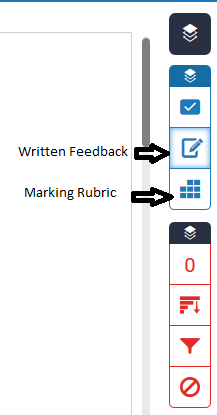 RHAGLENNI ASTUDIO (1)	Teitl y Rhaglen Astudio(dylid darparu gwybodaeth ar y dudalen hon am bob Rhaglen Astudio sydd wedi’i chynnwys yn y llawlyfr hwn, gyda rhif newydd i bob teitl rhaglen, (1), (2), (3) ac ati) Deilliannau Dysgu’r RhaglenDylid cynnwys Deilliannau Dysgu’r Rhaglen o’r Ddogfen Rhaglen Derfynol Lefel 6Fel arfer rhaid i holl fyfyrwyr Lefel 6 ddilyn 120 credyd ar Lefel 6.   Nodir gwerth credyd pob modwl ym manylion y modwl.    ModylauTabl o godau, teitlau a gwerth credyd y modylau pasio pob elfen, craidd, gorfodol a dewisol  (nid oes angen rhestru’r semester). Fel arall, gallwch gopïo a gludo’r grid Diet Modwl yn hytrach na’r tabl.SYLWER:  Mae gan Dimau Rhaglen yr hawl i ddynodi modylau ‘craidd’ neu fodylau ‘pasio pob elfen’ y mae’n rhaid llwyddo ynddynt neu lwyddo ym mhob elfen ohonynt cyn y gall ymgeisydd sicrhau dilyniant i flwyddyn nesaf y Rhaglen Astudio.  Mae’n bosibl y gall modwl fod yn fodwl craidd/pasio pob elfen mewn un Rhaglen Astudio, ond nid mewn rhaglen arall.  Rhaid nodi’r modylau hyn yn glir yn y Llawlyfrau Rhaglenni Astudio.Hefyd dylid cynnwys yma fanylion am unrhyw gyfyngiadau wrth ddewis o blith y modylau dewisol e.e. cydofynion, rhagofynion a modylau anghydnaws.   STRWYTHUR Y RHAGLEN (darperir tabl enghreifftiol isod)Strwythur: Myfyrwyr Llawn-amserSylwch fod amserlenni sesiynau ar gael drwy gyrchu eich amserlen personol drwy’r deilsen My Timetable ar yr Hwb Myfyrwyr.(2)	Teitl y Rhaglen AstudioDeilliannau Dysgu’r RhaglenDylid cynnwys Deilliannau Dysgu’r Rhaglen o’r Ddogfen Rhaglen Derfynol Lefel 6Fel arfer rhaid i holl fyfyrwyr Lefel 6 ddilyn 120 credyd ar Lefel 6. Nodir gwerth credyd pob modwl ym manylion y modwl.STRWYTHUR Y RHAGLEN (darperir tabl enghreifftiol isod)Strwythur: Myfyrwyr Llawn-amserSylwch fod amserlenni sesiynau ar gael drwy gyrchu eich amserlen personol drwy’r deilsen My Timetable ar yr Hwb Myfyrwyr.(3)	Teitl y Rhaglen AstudioDeilliannau Dysgu’r RhaglenDylid cynnwys Deilliannau Dysgu’r Rhaglen o’r Ddogfen Rhaglen Derfynol Lefel 6Fel arfer rhaid i holl fyfyrwyr Lefel 6 ddilyn 120 credyd ar Lefel 6. Nodir gwerth credyd pob modwl ym manylion y modwl.STRWYTHUR Y RHAGLEN (darperir tabl enghreifftiol isod)Strwythur: Myfyrwyr Llawn-amserSylwch fod amserlenni sesiynau ar gael drwy gyrchu eich amserlen personol drwy’r deilsen My Timetable ar yr Hwb Myfyrwyr.(4)	Teitl y Rhaglen AstudioDeilliannau Dysgu’r RhaglenDylid cynnwys Deilliannau Dysgu’r Rhaglen o’r Ddogfen Rhaglen Derfynol Lefel 6Fel arfer rhaid i holl fyfyrwyr Lefel 6 ddilyn 120 credyd ar Lefel 6. Nodir gwerth credyd pob modwl ym manylion y modwl.STRWYTHUR Y RHAGLEN (darperir tabl enghreifftiol isod)Strwythur: Myfyrwyr Llawn-amserSylwch fod amserlenni sesiynau ar gael drwy gyrchu eich amserlen personol drwy’r deilsen My Timetable ar yr Hwb Myfyrwyr.Lle bo hynny’n briodol, mae’n bosibl y bydd y Brifysgol yn caniatáu i fyfyrwyr astudio modylau yn ychwanegol at y 120 credyd a astudir ar gyfer y lefel astudio e.e. modylau cyfrwng Cymraeg neu Dechnoleg Gwybodaeth. Byddai angen i fyfyrwyr drafod hyn gyda’u Rheolwr Rhaglen.Sylwer yn achos Rhaglenni Astudio sy’n cynnig nifer fawr o opsiynau, y bydd yn anochel bod cyfyngiadau o ran yr amserlen yn golygu na fydd pob cyfuniad o opsiynau yn bosibl.  Mae manylion y modylau yn gywir ar 1 Medi 2023, ac ni fyddant fel arfer yn newid yn ystod y flwyddyn.  Os digwydd y bydd angen gwneud newidiadau i’r manylion hyn yn ystod y flwyddyn, fe’ch hysbysir yn ysgrifenedig. Cyflwynir disgrifiadau’r modylau yn y Cyfeirlyfr Modylau sy’n mynd gyda’r ddogfen hon.POLISI YMGYSYLLTU’R BRIFYSGOLMae presenoldeb yn ddangosydd pwysig o’ch ymroddiad a’ch llwyddiant yn eich astudiaethau.    Felly mae’n ofynnol i bob myfyriwr fynychu pob dosbarth a thiwtorial sydd wedi’u hamserlennu a bydd yr Athrofeydd yn cofnodi presenoldeb academaidd unigolion.  Mae’n bwysig eich bod yn:ymgyfarwyddo â’r polisi ymgysylltu sy’n berthnasol i chi (gweler https://www.uwtsd.ac.uk/cy/swyddfaacademaidd/llawlyfr-ansawdd-academaidd/);llwyr ymwybodol o’r gweithdrefnau i’w dilyn yn achos absenoldebau annisgwyl;  ymwybodol y cymerir camau disgyblu os ceir cyfnodau parhaus o absenoldeb heb awdurdod.Mae hyn yn arbennig o bwysig i fyfyrwyr rhyngwladol â Fisa Myfyrwyr.  Os na fyddwch yn cadw at ofynion ac amodau’r Polisi Ymgysylltu bydd rhaid i chi dynnu’n ôl o’ch rhaglen a bydd y Brifysgol hefyd yn hysbysu’r UKVI i dynnu eich nawdd fisa myfyrwyr yn ôl.Apelio yn erbyn tynnu myfyriwr yn ôl oherwydd diffyg ymgysylltu -  Darperir gwybodaeth ar sut i apelio yn erbyn tynnu myfyriwr yn ôl ar sail diffyg ymgysylltu o fewn y Polisi Ymgysylltu.CODAU YMDDYGIADMae’r Brifysgol wedi ymrwymo i ddarparu amgylchedd dysgu diogel a chynhwysol ar gyfer pob myfyriwr, lle mae gan bob myfyriwr y potensial i lwyddo hyd eithaf ei allu. Mae’r Brifysgol yn disgwyl i’r holl fyfyrwyr gadw at y Cod Ymddygiad Myfyrwyr (gweler https://www.uwtsd.ac.uk/cy/ymgysylltu-â-myfyrwyr/). Yn ogystal mae gan y Brifysgol Bolisi Cymorth i Astudio a Pholisi Addasrwydd i Ymarfer (gweler https://www.uwtsd.ac.uk/cy/swyddfaacademaidd/llawlyfr-ansawdd-academaidd/).Yn ogystal, mae gan nifer o raglenni god ymddygiad proffesiynol y mae disgwyl i chi gadw ato.  Fe gewch y manylion priodol gan eich Rheolwr Rhaglen.YNGLŶN AG UNIONDEB ACADEMAIDD Uniondeb academaidd yw bod yn onest yn y gwaith a wnewch chi yn eich astudiaethau. Mae onestrwydd ar sawl ffurf; er enghraifft: Ysgrifennu eich atebion eich hun mewn arholiadau nas gwelir o flaen llaw heb ymgynghori ag eraill neu ddefnyddio deunyddiau ar-lein neu wedi’u hargraffu; Cydnabod gwaith a syniadau pobl eraill yn ffurfiol, p’un a ydynt yn eiddo ffrind, darlithydd, erthygl neu lyfr rydych wedi’i ddarllen, neu’n dudalen ar y rhyngrwyd; Sicrhau eich bod yn cael caniatâd moesegol ar gyfer eich ymchwil lle bo rhaid; A llawer o gamau eraill y cymerwch yn ystod eich astudiaethau. Os torrir Uniondeb Academaidd, gelwir hynny’n Camymddwyn Academaidd.Diffiniad Camymddwyn Academaidd yn ôl y Brifysgol yw ‘– Unrhyw weithred gan fyfyriwr sy’n rhoi neu a allai roi mantais annheg mewn arholiad neu asesiad, neu a allai gynorthwyo rhywun arall i gael mantais annheg, neu unrhyw weithgarwch sy’n debygol o danseilio’r integredd sy’n hanfodol i ysgolheictod ac ymchwil.’ Cyflawni arfer annheg mewn asesiad yw un o’r troseddau mwyaf difrifol yn y byd academaidd, a gall ei ganlyniadau fod yn ddifrifol. Mae’n tanseilio integredd ysgolheictod, ymchwil a’r broses arholi ac asesu.Mae’n bwysig iawn deall nad yw’n amddiffyniad honni bod camymddwyn academaidd wedi digwydd yn anfwriadol, yn ddamweiniol, oherwydd amgylchiadau esgusodol neu nam hirdymor (pa un ai yw’r Brifysgol wedi cydnabod yr amgylchiadau hyn neu’r nam hirdymor ai peidio).Ceir y fframwaith rheoleiddiol llawn, gan gynnwys dirwyon, ar Gamymddwyn Academaidd ym Mholisi Camymddwyn Academaidd PCYDDS.Ceir sawl math o Gamymddwyn Academaidd. Dyma rai enghreifftiau a sut i’w hosgoi:Llên-ladrad yw cyflwyno gwaith neu syniadau rhywun arall fel eich gwaith eich hun. Gall llên-ladrad gynnwys cymalau, brawddegau, syniadau, safbwyntiau, data, tablau, lluniau neu’n wir unrhyw beth mae rhywun arall wedi’i greu ac a gyflwynir fel eich gwaith eich hun.Sut i osgoi llên-ladrad: Peidio byth â chopïo/gludo o unrhyw ffynhonnell, oni bai eich bod wedi nodi’n glir eich bod yn gwneud hynny. Darparu cyfeiriadau bob tro i’r ffynonellau gwybodaeth a ddefnyddiwyd gennych. Yn ei hanfod, cyfeirnodi yw cydnabod y ffynonellau gwybodaeth a syniadau a ddefnyddiwyd gennych. Mae’r Brifysgol yn cydnabod pedair arddull cyfeirnodi: APA, Harvard, IEEE a MHRA ac yn darparu llawlyfr ar gyfer pob un o’r arddulliau hyn.  Yn achos eich rhaglen astudio, dylech ddefnyddio X.  Ceir yr holl Lawlyfrau Cyfeirnodi yma: https://www.uwtsd.ac.uk/cy/llyfrgell/defnyddio-ein-llyfrgelloedd/llyfrgell-ar-lein/llawlyfrau-cyfeirnodi/ Os nad ydych yn sicr pa lawlyfr sydd ar gyfer eich pwnc, holwch eich Rheolwr Rhaglen neu Diwtor Academaidd.Hunan lên-ladrad yw pan fyddwch yn ailddefnyddio deunydd rydych wedi’i greu eich hun. Sut i osgoi hunan lên-ladrad:Peidiwch fyth â chymryd paragraff (neu frawddeg neu graff neu ddelwedd, ayb) o ddarn o waith blaenorol a’i gyflwyno’n rhan o ddarn o waith newydd. Cofiwch fod hunan lên-ladrad cynddrwg â llên-ladrad ac mae’r un dirwyon ynghlwm ag ef. Mae Awduraeth ffug yn gategori camymddwyn eang, sy’n cynnwys prynu traethawd oddi ar felin draethodau i ddefnyddio meddalwedd aralleirio.  Sut i osgoi awduraeth ffug:Peidiwch fyth â gofyn i neb arall greu eich gwaith, boed hynny’n ffrind, yn berthynas neu’n rhywun y byddwch yn ei dalu.Peidiwch fyth â chyflwyno gwaith rydych wedi’i brynu neu ofyn amdano.Peidiwch â defnyddio cronfeydd deunyddiau, lle bydd myfyrwyr yn stori traethodau a nodiadau, heb gyfeirnodi’n llawn.Peidiwch â defnyddio meddalwedd aralleirio neu Gynyrchyddion Deallusrwydd Artiffisial, oni bai bod y tiwtor modwl wedi rhoi caniatâd i chi wneud hynny.Yn ei hanfod, mae’n rhaid i’r gwaith y gwnewch chi ei gyflwyno ar gyfer unrhyw ran o’ch gradd fod yn eiddo i chi.Cyd-dwyllo yw pan fydd dau fyfyriwr neu fwy’n cyflwyno gwaith sy’n debyg iawn ac mae tystiolaeth yn awgrymu eu bod wedi gweithio gyda’i gilydd neu fod un wedi defnyddio gwaith y llall.  Dim nod pan fo’r aseiniad i fod i gael ei gwblhau gan bob myfyriwr yn unigol y bydd cyd-dwyllo’n berthnasol. Nid yw gwaith grŵp a gyflwynir fel grŵp yn agored i gyhuddiadau o gyd-dwyllo. Sut i osgoi cyd-dwyllo:Cadwch eich defnyddiau, fel nodiadau a wnewch wrth ddarllen, drafftiau traethodau, ayb yn breifat. Peidiwch â’u rhannu gydag eraill, p’un a ydynt yn yr un dosbarth neu mewn dosbarth arall. Peidiwch â’u cyhoeddi ar-lein. Peidiwch â’u gadael ar gyfrifiaduron a rennir heb amddiffyniad cyfrinair.Nid oes problem i chi drafod eich gwaith, eich darganfyddiadau a gwybodaeth gyda myfyrwyr eraill. I’r gwrthwyneb, yn aml, gofynnir i chi weithio gydag eraill yn anffurfiol boed hynny yn y dosbarth neu du allan iddo. Mae dysgu gan eraill ac addysgu eraill yn llwybr hanfodol i ddysgu dyfnach. Mae twyllo mewn arholiadau (neu asesiad ffurfiol arall), yn cynnwys bod â deunydd neu dechnoleg heb ganiatâd yn ystod arholiad, a cheisio cael mynediad at ddeunyddiau asesu nas gwelir ymlaen llaw cyn arholiad.Wrth gofrestru’n fyfyriwr ym Mhrifysgol Cymru Y Drindod Dewi Sant rydych wedi caniatáu i’ch gwaith gael ei graffu’n electronig ac o ran camymddwyn academaidd.  Fel arfer, bydd eich gwaith yn cael ei gyflwyno’n electronig trwy Moodle.  Yn achos cyflwyniadau y tu allan i blatfform Moodle, mae’r un mor bwysig eich bod yn cyfeirnodi eich ffynonellau’n gywir.  Mewn rhai achosion bydd disgwyl i chi gyflwyno copïau caled ac electronig, y gellir eu gwirio yn erbyn cronfa ddata Gwasanaeth Canfod Llên-ladrad Addysg Uwch y DU.  Yn achos cyflwyniadau mewn llawysgrifen, portffolios a llyfrau proses, holwch eich tiwtor modwl os ydych yn amau eich bod wedi torri’r rheoliadau.  Maen nhw yma i’ch cynorthwyo chi; sicrhewch eich bod yn manteisio ar eu harbenigedd.Y LLYFRGELL AC ADNODDAU DYSGU Nod y Llyfrgell ac Adnoddau Dysgu (LlAD) yw cefnogi a chyfoethogi gweithgareddau dysgu, addysgu ac ymchwil staff a myfyrwyr y Brifysgol. Ceir llyfrgelloedd ar gampysau Abertawe, Caerfyrddin, Llambed, Llundain a Birmingham sy’n darparu mynediad i amrywiaeth o fannau dysgu croesawgar a hyblyg. Rydym yn darparu mynediad i filoedd o gyfnodolion ac e-lyfrau ar ac oddi ar y campws, ac yn tanysgrifio i gronfeydd data ar-lein sy’n berthnasol i bob maes pwnc; yn ogystal â chymorth llythrennedd digidol a gwybodaeth, cymorth ymchwil a chasgliadau arbennig ac archifau.  Mae’r LlAD yn aelod llawn o WHELF (Fforwm Llyfrgelloedd Addysg Uwch Cymru) ac yn aelod o gynllun mynediad SCONUL (Cymdeithas Llyfrgelloedd Colegau, Cenedlaethol a Phrifysgolion), sy’n fenter gydweithredol rhwng y rhan fwyaf o lyfrgelloedd addysg uwch y DU ac Iwerddon. Mae’n galluogi i staff, myfyrwyr ymchwil, ôl-raddedigion llawn amser a rhan amser, myfyrwyr dysgu o bell a rhai ar leoliadau i gael benthyg deunydd gan lyfrgelloedd eraill. Mae Llyfrgellwyr yn cael eu croesawu mewn Pwyllgorau Staff / Myfyrwyr, ac maent yn mynd i gyfarfodydd perthnasol eraill yr Athrofeydd drwy wahoddiad, yn cynnwys Byrddau Athrofeydd. Llyfrgell Ar-leinMae’r LlAD yn cynnig ystod eang o adnoddau print ac electronig ar gyfer y rhaglenni a gynigir gan yr Athrofa Gwyddoniaeth a Chelf. Mae gan y LlAD gasgliad helaeth o e-gyfnodolion ar-lein, e-lyfrau, a deunydd clyweledol, ac mae’r adnoddau electronig ar gael 24/7. Gall defnyddwyr gael mynediad i amrywiaeth o e-adnoddau, sy’n cynnwys cyfnodolion ysgolheigaidd, papurau newydd, adroddiadau cwmnïau a deunydd cyfeirio. Datblygu SgiliauLlyfrgellwyr Cyswllt Academaidd yw prif bwynt cyswllt staff a myfyrwyr, ac maent yn cyfrannu at yr addysgu a’r dysgu trwy helpu myfyrwyr i ddatblygu’r sgiliau sydd eu hangen i ddarganfod, defnyddio a gwerthuso ffynonellau gwybodaeth o fewn y meysydd pwnc a addysgir gan yr Athrofa. Mae pob myfyriwr newydd yn cael sesiwn sgiliau sylfaenol a sesiwn gyfeirnodi yn ystod y tymor cyntaf, wedi’i dilyn gan sesiynau manylach drwy gydol eu hastudiaethau. Hefyd, mae Llyfrgellwyr Cyswllt Academaidd yn darparu rhaglen o Sgiliau Gwybodaeth ehangach sy’n ffocysu ar sgiliau cyflogadwyedd a sgiliau academaidd trosglwyddadwy. Mae hyn yn cynnwys sgiliau chwilio uwch, defnydd moesegol o wybodaeth, gyfeirnodi a rheoli eich hunaniaeth ar-lein. Gellir darparu cymorth wyneb i wyneb neu o bell; drwy e-bost, dros y ffôn neu dros Teams. Hefyd, gall myfyrwyr archebu sesiwn un i un yn uniongyrchol gyda’u llyfrgellydd neu ymgynghorydd sgiliau digidol ar wefan y llyfrgell.  Hefyd, mae canllawiau cyfeirnodi ar gael gan y LlAD ar wefan y llyfrgell.  Sgiliau DigidolMae ein tîm Gwasanaethau Digidol ar law o hyd i roi cymorth i fyfyrwyr wrth adnabod eu bylchau sgiliau eu hunain a dod o hyd i adnoddau dysgu i ddatblygu hyder digidol. Gallwch gael mynediad i’n hystod lawn o adnoddau sgiliau digidol unrhyw bryd.  Mae llawer o’n cyrsiau gan LinkedIn Learning, ac fel aelod o staff neu fyfyriwr, mae gennych fynediad am ddim.  Gall myfyrwyr ennill ystod o fathodynnau digidol i ddangos eu gwybodaeth a’u medrau digidol.Cymorth Arbenigol ArallMae’r LlAD yn cynnig mynediad i ystod eang o ffynonellau gwybodaeth mewn fformatau amrywiol a hygyrch, gan sicrhau darpariaeth a mynediad at ddeunyddiau dysgu cydradd. Gall aelod dynodedig o staff roi help a chyngor i fyfyrwyr ag anableddau neu ofynion dysgu penodol. Hefyd, rhoddir cymorth arbenigol ar hawlfraint, cyfeirnodi, a gweithgareddau ymchwil. Mae hyn yn cynnwys cyngor ar Reolaeth Data Ymchwil, defnyddio meddalwedd cyfeirnodi, gofynion Mynediad Agored, sefydlu eich ID ORCID a mesur effaith ymchwil, chwilio estynedig am lenyddiaeth a chael mynediad i lyfrgelloedd academaidd ac ymchwil eraill.Y Gwasanaeth Angen Mwy?Mae’r LlAD yn darparu gwasanaeth Angen Mwy? sy’n meithrin agwedd arloesol at ddarparu adnoddau, darparu siop un stop ar gyfer unrhyw anghenion adnoddau dysgu. Os oes angen llyfr, cyfnodolyn neu adnodd arall ac nid yw yn stoc y llyfrgell, gellir ei brynu, ei fenthyg gan lyfrgell arall neu ei rentu’n e-lyfr. Hefyd, mae’r gwasanaeth yn darparu mecanwaith atgyfeirio fel bod myfyrwyr yn cael eu cyflwyno i’w Llyfrgellydd Cyswllt Academaidd i sicrhau eu bod yn manteisio i’r eithaf ar adnoddau presennol neu lle maent yn gweithio ar brosiect arbenigol.Mannau DysguMae croeso i fyfyrwyr ddefnyddio unrhyw rai o lyfrgelloedd Y Drindod Dewi Sant, waeth pa bwnc maent yn ei astudio. Yn ogystal â’r casgliadau, mae’r llyfrgell yn darparu amrywiaeth o fannau hyblyg, gan adlewyrchu’r ffyrdd mae myfyrwyr yn gweithio e.e. mannau astudio i grwpiau a mannau tawel, yn ogystal â chyfleusterau TG, rhwydwaith diwifr, cyfleusterau llungopïo ac argraffu a gwasanaeth cwsmeriaid gwych. Gwybodaeth BellachI weld datblygiadau diweddar i’r gwasanaeth ac i gael diweddariadau, ewch i wefan LlAD: https://www.uwtsd.ac.uk/cy/llyfrgell/.  Cewch wybodaeth gyswllt staff a llyfrgelloedd yma hefyd ar gyfer holl lyfrgelloedd y Brifysgol. Hefyd, gallwch ddilyn y LlAD ar Facebook, Twitter ac Instagram (@UWTSDLib) a chysylltu â nhw mewn e-bost: llyfrgell@pcydds.ac.uk.CREADIGRWYDD A DYSGU DIGIDOLDysgu DigidolMae dysgu digidol yn cwmpasu amrywiaeth eang o fodelau a dulliau dysgu, technolegau a gwasanaethau digidol, felly rydym yn chwarae rhan hanfodol yn y modd y cyflwynir cynnwys a’r modd y mae myfyrwyr yn dysgu. Mae sefyllfa bresennol Covid wedi bod yn gatalydd i wella arwyddocâd adnoddau dysgu ac addysgu digidol o ansawdd uchel, a hefyd bwysigrwydd sicrhau cydraddoldeb rhwng profiadau dysgu wyneb yn wyneb ac o bell. Gall pecyn datblygedig o ddeunyddiau dysgu digidol:•	Wella profiad dysgu •	Ehangu cyfranogiad a chydweithio•	Gwella hygyrchedd •	Datblygu sgiliau cyflogadwyedd allweddolDARPARU GWASANAETH TGMae cymorth TG ar gael drwy ein Desg Wasanaeth TG  sydd ar gael i’ch helpu a’ch cynorthwyo dros y ffôn, yn bersonol neu drwy ein system Desg Gymorth y We ar-lein.I ofyn am Gymorth TG, ewch i’n gwasanaeth Desg Gymorth ar y We.  Fel dewis arall, rydym hefyd yn darparu cymorth dros y ffôn 24 awr y dydd, 365 diwrnod y flwyddyn, felly does dim gwahaniaeth pryd y bydd angen cymorth arnoch, rydym yma i helpu drwy ffonio 0300 500 5055.Wi-FiGall pob myfyriwr gael mynediad i'n rhwydwaith di-wifr Eduroam ar eu gliniadur, ffôn symudol neu dabled. Eduroam yw’r rhwydwaith di-wifr sydd ar gael i’w ddefnyddio ar draws pob campws. Mae Eduroam hefyd yn rhoi mynediad i Wi-Fi i chi mewn unrhyw sefydliad arall ar draws y byd sy’n defnyddio Eduroam.Cyfrifiaduron Mynediad Agored a Chyfleusterau ArchebuGall myfyrwyr gael mynediad i gyfleusterau TG cyffredinol drwy ein hardaloedd cyfrifiaduron mynediad agored ar draws campysau ein Prifysgol.Beth mae ystafelloedd cyfrifiaduron yn ei gynnig?•	Cyfrifiaduron personol sydd wedi’u cysylltu â rhwydwaith data’r Brifysgol•	Fel arfer, dyfais amlswyddogaeth (MFD) sy’n cynnig argraffu lliw a du a gwyn, copïo a sganio neu argraffydd laser lliw•	Gall hefyd gynnwys mynediad di-wifr ac offer mwy arbenigol megis plotyddion, Offer Dadansoddi Chwaraeon ac offer clyweled  •	Oriau agor hir gyda llawer ohonynt ar agor 24/7•	Y gallu i archebu cyfrifiadur personol ymlaen llaw i’w ddefnyddio o bell i sicrhau ei fod ar gael i chi ar yr adeg y mae angen i chi astudio.Bargeinion TG i FyfyrwyrRydym yn darparu mynediad i fyfyrwyr i feddalwedd a systemau cyfrifiadurol am ddim neu am bris â gostyngiad sylweddol drwy ein Bargeinion TG i Fyfyrwyr.Microsoft Office 365 am ddimFel myfyriwr yn y Drindod Dewi Sant, cewch lawrlwytho Microsoft Office 365 Pro Plus, yn cynnwys Word, Excel a PowerPoint, i’w defnyddio’n rhad ac am ddim drwy gydol eich astudiaethau yn y Drindod Dewi Sant.Adobe Creative CloudCaiff myfyrwyr sy'n astudio ar gyrsiau cymwys fynediad i gyfres Adobe Creative Cloud am ddim, y gellir ei osod ar eich dyfais bersonol yn ystod eich astudiaethau.Hefyd cewch brynu copi o Adobe Creative Cloud yn uniongyrchol o Wefan Adobe a chael o leiaf 65% o ostyngiad wrth dalu bob mis.Windows 10 & 11 am ddimGallwn roi trwydded i bob myfyriwr ddefnyddio system weithredu ddiweddaraf Microsoft am ddim o’n siop On the Hub.Gostyngiadau MeddalweddRydyn ni wedi creu siop ar-lein ble gall myfyrwyr lawrlwytho amrywiaeth enfawr o feddalwedd am ddim neu am bris â gostyngiad sylweddol i’w defnyddio gartref.Siop EDUMae gostyngiadau ar gael i fyfyrwyr ar amrywiaeth o gynnyrch gan gynnwys Microsoft Surface, dyfeisiau, Ffonau a Watsiau Clyfar Apple. Gwarant 4 blynedd am ddim ar holl gynnyrch Apple a gellir derbyn pob archeb am ddim y diwrnod wedyn. Uwchraddio’n Hawdd gyda SelectCewch y Cynnyrch Apple sydd ei eisiau arnoch nawr. Gwasgarwch y gost gyda thaliadau misol isel, uwchraddio i'r ddyfais ddiweddaraf ar ddiwedd y cynllun neu dalu'r balans drwy’r Siop Uwchraddio’n Hawdd. Siop Addysg AppleCewch brisiau gwych ar nwyddau addysg gan Apple drwy fynd i Siop Addysg Apple.Autodesk am ddimLawrlwythwch amrywiaeth o feddalwedd Autodesk yn cynnwys Fusion 360, Inventor Professional, Revit, AutoCAD, 3ds Max a Maya.Argraffu, Copïo a SganioMae gwasanaethau argraffu, copïo a sganio ar gael i fyfyrwyr ar draws holl Ganolfannau Adnoddau Dysgu’r Brifysgol ynghyd ag ystafelloedd cyfrifiaduron penodol ac ardaloedd mynediad agored.Mae’r Drindod Dewi Sant yn defnyddio Dyfeisiau Amlswyddogaeth (MDF) sydd â swyddogaethau argraffu, copïo a sganio ar gael mewn lliw llawn neu ddu a gwyn.GWASANAETHAU MYFYRWYRGwasanaeth cymorth proffesiynol sy’n darparu gwybodaeth, cyngor a chyfarwyddyd o ansawdd uchel ynghyd â chymorth ymarferol ac emosiynol er mwyn galluogi'r holl fyfyrwyr i gyrraedd eu potensial llawn. Mae’r cymorth sydd ar gael yn cynnwys y Gwasanaeth Gyrfaoedd, Cymorth Ariannol, Cymorth Dysgu, Cymorth Llesiant, y Gwasanaeth Cwnsela a chymorth i fyfyrwyr o gefndir gofal.  I gael rhagor o fanylion gweler http://www.uwtsd.ac.uk/cy/gwasanaethau-myfyrwyr/. SGILIAU ASTUDIO Bydd pob myfyriwr yn gallu manteisio ar gymorth sgiliau astudio i'w cynorthwyo yn eu hastudiaethau. Mae manylion y ddarpariaeth ar gael o swyddfeydd Gwasanaethau Myfyrwyr ar bob campws ac ar http://www.uwtsd.ac.uk/cy/gwasanaethau-myfyrwyr/cymorth-sgiliau-astudio/  Mae’r testunau posibl yn cynnwys:Datblygu strategaethau astudio effeithiolCynllunio ac ysgrifennu aseiniadauParatoi cyflwyniadauCynllunio ar gyfer seminarauParatoi ar gyfer arholiadauMae sesiynau galw heibio ac apwyntiadau 1:1 yn ymwneud â sgiliau astudio ar gael ar-lein (ac wyneb yn wyneb lle bo modd) – nid oes angen apwyntiad. Gweler tudalennau gwe Gwasanaethau Myfyrwyr yn ymwneud â sgiliau astudio am ragor o fanylion:http://www.uwtsd.ac.uk/cy/gwasanaethau-myfyrwyr/cymorth-sgiliau-astudio/CWYNION Mae gennych hawl i wneud cwyn am unrhyw bryder penodol yn ymwneud â darpariaeth eich Rhaglen Astudio neu wasanaeth academaidd perthynol. Ceir manylion llawn y broses gwynion yn y Polisi Cwynion Myfyrwyr a gysylltir â  Phennod 12 y Llawlyfr Ansawdd Academaidd ac mewn dogfennaeth ategol a gyhoeddir yn adran y Swyddfa Academaidd ar wefan y Brifysgol:http://www.uwtsd.ac.uk/cy/swyddfaacademaidd/gweithdrefnau-ar-gyfer-apeliadau-academaidd-cwynion-ac-achosion-eraill-myfyrwyr/Rhaglen AstudioRheolwr RhaglenRhif ffônE-bostRhaglen AstudioArholwr Allanol 2023/24(enw cyntaf/cyfenw)Arholwr Allanol 2022/23 (os yn wahanol i’r un presennol)Cod y Modwl TeitlNatur y modwl (pasio pob elfen, craidd, gorfodol neu ddewisol) CredydauCod y Modwl TeitlNatur y modwl (pasio pob elfen, craidd, gorfodol neu ddewisol) CredydauCod y Modwl TeitlNatur y modwl (pasio pob elfen, craidd, gorfodol neu ddewisol) CredydauCod y Modwl TeitlNatur y modwl (pasio pob elfen, craidd, gorfodol neu ddewisol) Credydau